Self-portrait ideas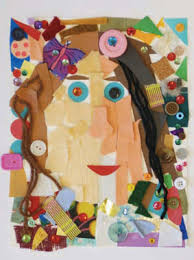 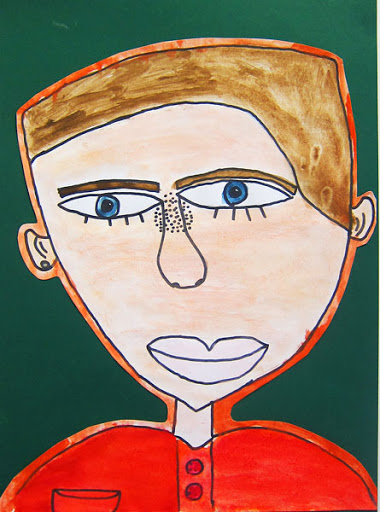 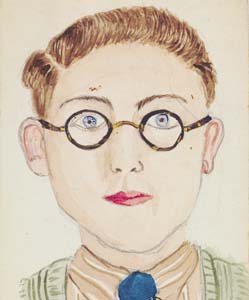 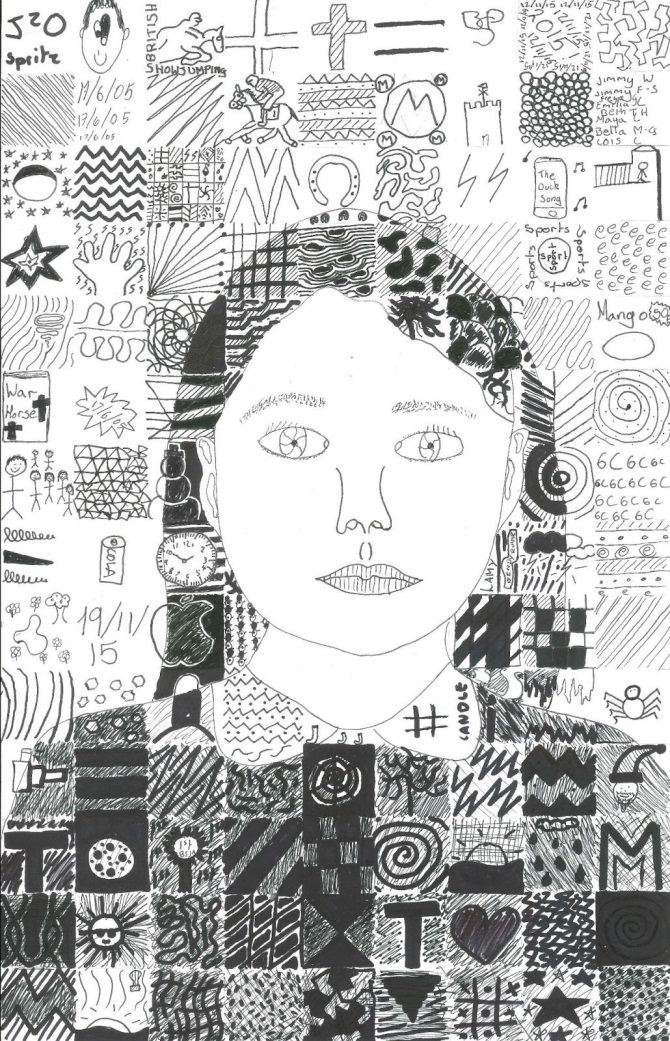 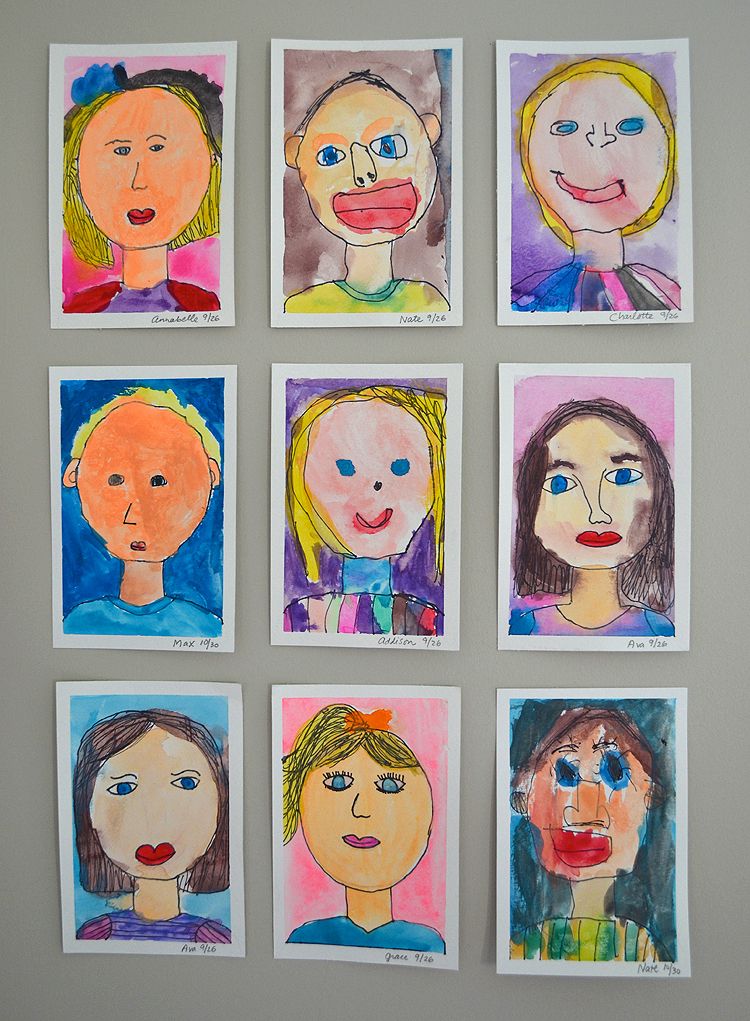 